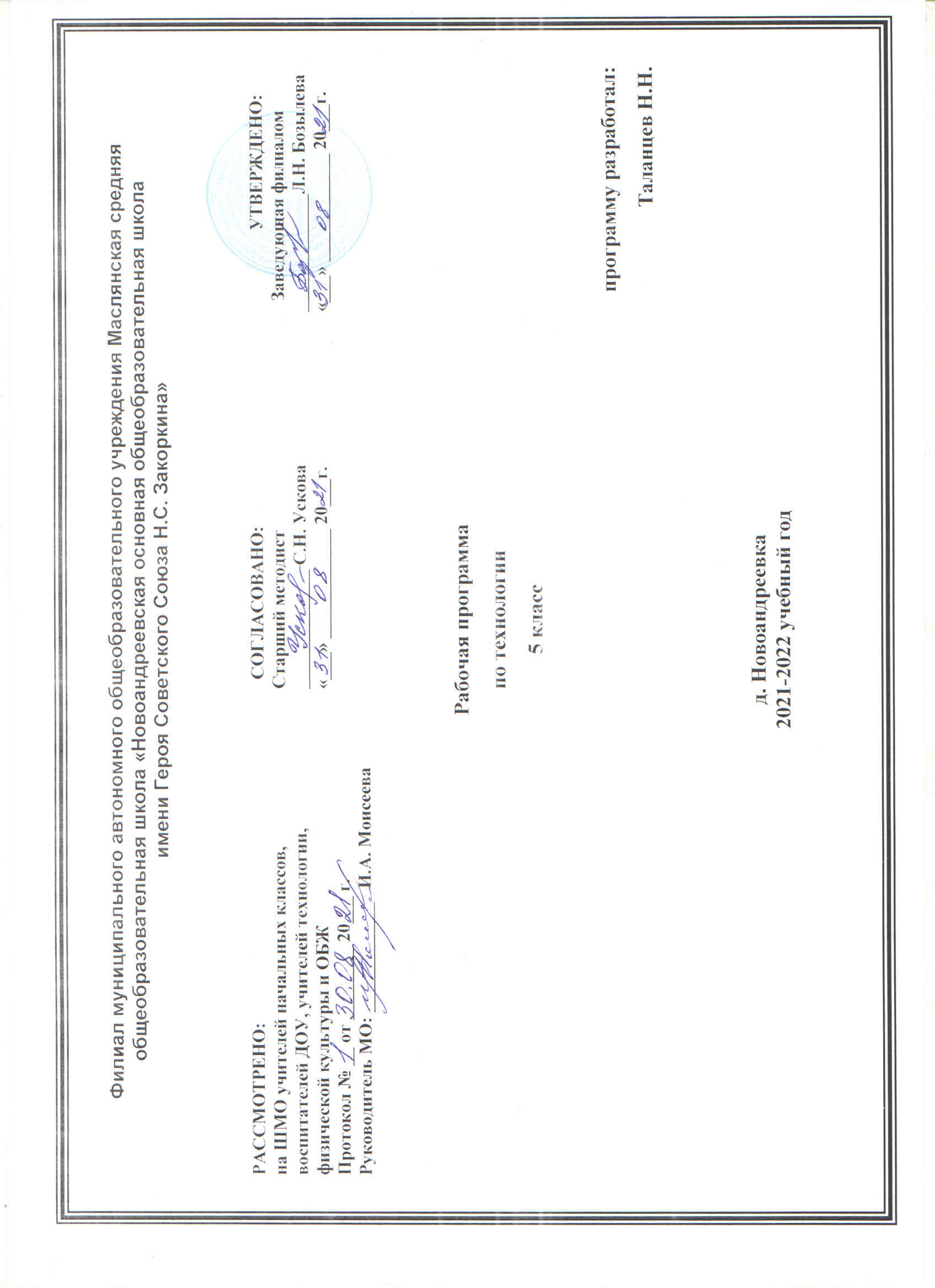 I. Планируемые результаты освоения учебного предмета (курса) Обучение в основной школе является второй ступенью технологического образования. Одной из важнейших задач этой ступени является подготовка обучающихся к осознанному и ответственному выбору жизненного и профессионального пути. В результате, обучающиеся должны научиться, самостоятельно формулировать цели и определять пути их достижения, использовать приобретенный в школе опыт деятельности в реальной жизни, за рамками учебного процесса.Изучение технологии в основной школе обеспечивает достижение личностных, метапредметных и предметных результатов. Личностными результатами освоения учащимися основной школы курса «Технология» являются:проявления познавательных интересов и активности в данной области предметной технологической деятельности;выражение желания учиться и трудиться в промышленном производстве для удовлетворения текущих и перспективных потребностей;развитие трудолюбия и ответственности за качество своей деятельности;овладение установками, нормами и правилами научной организации умственного и физического труда;самооценка умственных и физических способностей для труда в различных сферах с позиций будущей социализации;планирование образовательной и профессиональной карьеры;бережное отношение к природным и хозяйственным ресурсам;готовность к рациональному ведению домашнего хозяйства;проявление технико-технологического и экономического мышления при организации своей деятельности.Метапредметными результатами освоения выпускниками основной школы курса «Технология» являются:алгоритмизированное планирование процесса познавательно-трудовой деятельности;комбинирование известных алгоритмов технического и технологического творчества в ситуациях, не предполагающих стандартного применения одного из них;проявление инновационного подхода к решению учебных и практических задач в процессе моделирования изделия или технологического процесса;самостоятельная организация и выполнение различных творческих работ по созданию изделий;приведение примеров, подбор аргументов, формулирование выводов по обоснованию технико-технологического и организационного решения; отражение в устной или письменной форме результатов своей деятельности; выявление потребностей, проектирование и создание объектов, имеющих потребительную стоимость;использование дополнительной информации при проектировании и создании объектов, имеющих личностную или общественно значимую потребительную стоимость;согласование и координация совместной познавательно -трудовой деятельности с другими ее участниками;объективное оценивание вклада своей   познавательно –трудовой деятельности с точки зрения нравственных, правовых норм, эстетических ценностей по принятым в обществе и коллективе требованиям и принципам;диагностика результатов познавательно–трудовой деятельности по принятым критериям и показателям;соблюдение норм и правил безопасности познавательно –трудовой деятельности и созидательного труда.Предметными результатами освоения учащимися основной школы программы «Технология» являются:В познавательной сфере:рациональное использование учебной и дополнительной технологической информации для проектирования и создания объектов труда;оценка технологических свойств сырья, материалов и областей их применения;ориентация в имеющихся и возможных средствах и технологиях создания объектов труда;распознание видов, назначения материалов, инструментов и оборудования, применяемого в технологических процессах;владения кодами и методами чтения и способами графического представления технической, технологической и инструктивной информации;применение общенаучных знаний по предметам естественно-математического цикла в процессе подготовки и осуществления технологического процессов для обоснования и аргументации рациональности деятельности.В трудовой сфере: планирование технологического процесса и процесса труда;подбор материалов с учетом характера объекта труда и технологии;подбор инструментов и оборудования с учетом требований технологии и материально-энергетических ресурсов;проектирование последовательности операций и составление операционной карты работ;выполнение технологических операций с соблюдением установленных норм, стандартов и ограничений;соблюдение норм и правил безопасности труда, пожарной безопасности, правил санитарии и гигиены;подбор и применение инструментов, приборов и оборудования в технологических процессах с учетом областей их применения;контроль промежуточных и конечных результатов труда по установленным критериям и показателям с использованием контрольных и измерительных инструментов.В мотивационной сфере:оценивание своей способности и готовности к труду в конкретной предметной деятельности;согласование своих потребностей и требований с потребностями и требованиями других участников  познавательно–трудовой деятельности;осознание ответственности за качество результатов труда;наличие экологической культуры при обосновании объектов труда и выполнении работ;стремление к экономии и бережливости в расходовании времени, материалов, денежных средств и труда.В эстетической сфере:моделирование художественного оформления объекта труда и оптимальное планирование работ;эстетическое и рациональное оснащение рабочего места с учетом требований эргономики и научной организации труда;рациональный выбор рабочего костюма и опрятное содержание рабочей одежды.В коммуникативной сфере:формирование рабочей группы для выполнения проекта с учетом общности интересов и возможностей будущих членов трудового коллектива;оформление коммуникационной и технологической документации с учетом требований действующих нормативов и стандартов;публичная презентация и защита проекта изделия, продукта труда или услуги.В физиолого-психологической сфере:развитие моторики и координации движений рук при работе с ручными инструментами и выполнении операций с помощью машин и механизмов;достижение необходимой точности движений при выполнении различных технологических операций;сочетание образного и логического мышления в процессе проектной деятельности. Формируемые универсальные учебные действияЛичностные результаты освоения учащимися предмета «Технология» в основной школе:- формирование целостного мировоззрения, соответствующего современному уровню развития науки и общественной практике; проявление познавательной активности в области предметной технологической деятельности; - формирование ответственного отношения к учению, готовности и способности, учащихся к саморазвитию и самообразованию на основе мотивации к обучению и познанию; овладение элементами организации умственного и физического труда;- самооценка умственных и физических способностей;- развитие трудолюбия и отвесности за результаты своей деятельности;- формирование коммуникативной компетентности в общении и сотрудничестве со сверстниками, умение общаться при коллективном выполнении работ или проектов с учетом общности интересов и возможности членов трудового коллектива;- проявление технико-технологического и экономического мышления при организации своей деятельности;- формирование основ экологической культуры, соответствующей современному уровню экологического мышления; бережное отношение к природным и хозяйственным ресурсам;- развитие эстетического сознания через освоение художественного наследия народов Росси и мира, творческой деятельности эстетического характера; формирование индивидуально-личностных позиций учащихся;Метапредметные результаты освоения учащимися предмета «Технологи» в основной школе:- самостоятельное определение цели своего обучения, постановка и формулировка для себя новых задач в учебе и познавательной деятельности;- алгоритмизированное планирование процесса познавательно-трудовой деятельности;-  поиск новых решений возникшей технической или организационной проблемы;-  самостоятельная организация и выполнения различных творческих работ по созданию изделий и продуктов;- проявление инновационного подхода к решению учебных и практических задач в процессе моделирования изделия или технологического процесса;-  планирование и регуляция своей деятельности;  отражение в устной или письменной форме результатов своей деятельности;- формирование и развитие компетентности в области использования информационно коммуникационных технологий (ИКТ); выбор для решения познавательных и коммуникативных задач различных источников информации, включая энциклопедии, словари, интернет ресурсы и других базы данных;- организация учебного сотрудничества и совместной деятельности с учителем и сверстниками; согласование и координация совместной познавательно-трудовой деятельности с другими ее участниками; объективное оценивание вклада своей познавательно-трудовой деятельности в решение общих задач коллектива;- оценивание правильности выполнения учебной задачи, собственных возможностей ее решения; диагностика результатов познавательно-трудовой деятельности  по принятым критериям и показателям; обоснование путей и средств устранения ошибок  выполняемых технологических процессов;- соблюдение норм и правил безопасности познавательно-трудовой деятельности и созидательного труда;  - оценивание своей познавательно-трудовой деятельности с точки зрения нравственных, правовых норм, эстетических ценностей по принятым в обществе и коллективе требованиям и принципам;- формирование и развитие экологического мышления; умение применять его в познавательной, коммуникативной, социальной практике.Предметные результаты освоение учащимися предмета «Технология» в основной школе:в познавательной сфере- осознание роли  сущности технологической культуре и культуры труда; классификация видов и назначения методов получения и преобразования материалов,  информации, природных объектов; ориентация в имеющихся и возможных средствах и технологиях создания объектов труда; - практическое освоение учащимися основ проектно-исследовательской деятельности;  - уяснение социальных и экологических последствий развития технологий; распознавание видов, назначения материалов, инструментов и оборудования, применяемого в технологических процессах; оценка технологических свойств сырья, материалов и областей их применения;- развитие умений применять технологии представления, преобразования и использования информации  ИКТ в современном производстве; рациональное использование учебной  и дополнительной технической и технологической информации для проектирования и создания объектов труда;- овладения средствами и формами графического отображения объектов; методами чтения технологической и инструктивной информации;- формирование умений устанавливать взаимосвязь знаний по разным учебным предметам для решения прикладных учебных задач;  применение элементов экономии при обосновании технологий и проектов;- овладение алгоритмами и методами решения организационных и технико-технологических задач; элементами научной организации труда;в трудовой сфере- планирование технологического процесса и процесса труда; подбор материалов с учетом характера объекта труда и технологии; подбор инструментов, приспособлений и оборудования с учетом требований технологии;- овладение методами учебно-исследовательской и проектной деятельности, решения творческих задач, моделирования, конструирования; проектирование последовательности операций и составление операционной карты работ;- выполнение технологических операций с соблюдением установленных норм, стандартов, ограничений; соблюдение трудовой и технологической дисциплины, норм и правил безопасного труда, пожарной безопасности, правил санитарии и гигиены;- выбор средств и видов представления технологической информации в соответствии с коммуникативной задачей, сферой и ситуацией общения;- контроль промежуточных и конечных результатов труда по установленным критериям и показателям с использованием контрольных и измерительных инструментов; выявление допущенных ошибок в процессе труда и обоснование способов их исправления;-документирование результатов труда и проектной деятельности; расчет себестоимости продукта труда; примерная экономическая оценка возможной прибыли с учетом сложившейся ситуации на рынке товаров и услуг;в мотивационной сфере  - оценивание своей способности к труду в конкретной предметной деятельности, осознание ответственности за качество результатов труда;  - согласование своих  потребностей и требований с потребностями и требованиями других участников познавательно-трудовой деятельности;  - формирование представлений о мире профессий;   - стремление к экономии и бережливости в расходовании времени, материалов, денежных средств, труда; наличие экологической культуры при обосновании объекта труда и выполнении работ;  в эстетической сфере   - овладение методами эстетического оформления изделий, обеспечения сохранности продуктов труда, дизайнерского проектирования изделий; разработка варианта рекламы выполненного объекта или результата труда;  - рациональное и эстетическое оснащение рабочего места с учетом требований эргономики и элементов научной организации труда;  - умение выражать себя в доступных видах и формах художественно-прикладного творчества, художественное оформление объекта труда и оптимальное планирование работ;  - рациональный выбор рабочего костюма и опрятность рабочей одежды;  - участие в оформлении класса и школы, озеленении пришкольного участка; стремление внести красоту в домашний быт;  в коммуникативной сфере  - практическое освоение умений устанавливать и поддерживать необходимые контакты с другими людьми; удовлетворительно владеть нормами и техникой общения;    - установление рабочих отношений в группе для выполнения практической работы или проекта, эффективное сотрудничество и способствование эффективной кооперации; интегрирование в группу сверстников и построение продуктивного взаимодействия со сверстниками и учителями;  - сравнение разных точек зрения перед принятием решения и осуществлением выбора; аргументирование своей точки зрения, отстаивание в споре своей позиции невраждебным для оппонентов образом;  - адекватное использование речевых средств для решения различных коммуникативных задач; овладение устной и письменной речью;   публичная презентация и защита проекта изделия;  в физиолого-психологической сфере    - развитие моторики и координации движений рук при работе с ручными инструментами и выполнении операций с помощью машин и механизмов; достижение необходимой точности движений при выполнении различных технологических операций;  - соблюдение необходимой величины усилий, прилагаемых к инструментам, с учетом технологических требований;  - сочетание образного и логического мышления в проектной деятельности.Рабочая программа составлена с учётом психолого-педагогических особенностей развития детей данного возраста, гентерной специфики учащихся класса. Каждый раздел программы включает в себя основные теоретические сведения, практические работы и рекомендуемые проекты. Основной формой обучения является учебно-практическая деятельность учащихся. Формы организации учебного процесса:– сбалансированное соединение традиционных и новых методов обучения, форм уроков: комбинированных, обобщающих уроков; а также нетрадиционных форм уроков: интегрированных, практических занятий, уроков проектной деятельности и др.;– используется фронтальная, групповая, индивидуальная работа, работа в парах; осуществляется взаимосвязь коллективной (аудиторной) и самостоятельной работы обучающихся.Формы и средства контроля (система контролирующих материалов для оценки освоения школьниками планируемого содержания).Текущий и итоговый контроль осуществляется в форме тестов, практических и лабораторно-практических работ, творческих проектов. В программе предусмотрено 16 часов для осуществления проектной деятельности обучающихся. На защиту итогового проекта обучающихся 6 класса в программе предусмотрено 2 часа.Выпускник научится:планировать и выполнять учебные и технико-технологические проекты: выявлять и формулировать проблему; обосновывать цель проекта, конструкцию изделия, сущность итогового продукта или желаемого результата; представлять результаты выполненного проекта: готовить пояснительную записку; пользоваться основными видами проектной документации; представлять спроектированное и изготовленное изделие к защите; защищать проект с демонстрацией спроектированного и изготовленного изделия.изготавливать с помощью ручных инструментов и швейной машины простые по конструкции модели швейных изделий, пользуясь технологической документацией;выполнять влажно-тепловую обработку швейных изделий.самостоятельно готовить для своей семьи простые кулинарные блюда из сырых и вареных овощей и фруктов, молока и молочных продуктов, яиц, рыбы, мяса, птицы, различных видов теста, круп и макаронных изделий, отвечающие требованиям рационального питания, соблюдая правильную технологическую последовательность приготовления, санитарно-гигиенические требования и правила безопасной работы.Выпускник получит возможность научиться:организовывать и выполнять учебную проектную деятельность на основе установленных норм и стандартов, поиска новых технико-технологических решений; планировать и организовывать технологический процесс с учетом имеющихся ресурсов и условий;осуществлять презентацию, экономическую и экологическую оценку проекта, давать примерную оценку стоимости произведенного продукта как товара на рынке; разрабатывать вариант рекламы для продукта труда.находить в учебной литературе сведения, необходимые для конструирования объекта и осуществления выбранной технологии его изготовления; 	составлять рацион питания на основе физиологических потребностей организма;	выбирать пищевые продукты для удовлетворения потребностей организма в белках, жирах, углеводах, витаминах, минеральных веществах; организовывать свое рациональное питание в домашних условиях; применять различные способы обработки пищевых продуктов в целях сохранения в них питательных веществ;	экономить электрическую энергию при обработке пищевых продуктов; оформлять приготовленные блюда, сервировать стол; соблюдать правила этикета за столом;	определять виды экологического загрязнения пищевых продуктов; оценивать влияние техногенной сферы на окружающую среду и здоровье человека;	выполнять мероприятия по предотвращению негативного влияния техногенной сферы на окружающую среду и здоровье человека.II. Содержание учебного курсаРазделы «Технологии домашнего хозяйства» «Технологии творческой и опытнической деятельности» (14 ч)Тема 1. Освещение жилого помещения. Предметы искусства и коллекции в интерьере (2ч)Теоретические сведения. Роль освещения в интерьере Понятие о системе освещения жилого помещения. Естественное и  искусственное освещение. Типы ламп: накаливания, люминесцентные, галогенные, светодиодные. Особенности конструкции ламп, область применения, потребляемая электроэнергия, таинства и недостатки.Типы светильников: рассеянного и направленного освещения. Виды светильников: потолочные висячие, настенные, настольные, напольные, встроенные, рельсовые, тросовые. Современные системы управления светом: выключатели, переключатели диммеры.  Комплексная система управления «умный дом» Типы освещения: общее, местное, направленное, декоративное, комбинированное.Предметы искусства и коллекции в интерьере. Оформление и размещение картин. Понятие о коллекционировании. Размещение коллекций в интерьере.  Профессия дизайнер. Лабораторно-практические и практические работы Выполнение электронной презентации «Освещение жилого дома». Систематизация коллекции, книг.                                    Тема 2. Гигиена жилища (4ч)Теоретические сведения. Значение в жизни человека соблюдения и поддержания чистоты и порядка в жилом помещении. Виды уборки: ежедневная (сухая), еженедельная (влажная), генеральная. Их особенности и правила проведения. Современные натуральные и синтетические средства, применяемые при  уходе за посудой, уборке помещения.Лабораторно-практические и практические работы: Генеральная уборка кабинета технологии.Подбор моющих средств для уборки помещения.                                    Тема 3. Бытовые электроприборы(2ч)Теоретические сведения. Зависимость здоровья и самочувствия  людей от поддержания чистоты в доме. Электрические бытовые приборы для уборки и создания микроклимата в помещении.Современный пылесос, его функции. Робот-пылесос. Понятие  о микроклимате. Приборы для создания микроклимата (климатические приборы): кондиционер, ионизатор-очиститель  воздуха, озонатор. Функции климатических приборов. Лабораторно-практические и практические работы Изучение потребности в бытовых электроприборах для уборки и создания микроклимата в помещении. Подбор современной бытовой техники с учётом потребностей и доходов семьи. Тема 4    Творческий проект по разделу  «Интерьер жилого дома» (4ч)                                       Раздел « Кулинария» (12ч)                       Тема 1. Блюда из молока и кисломолочных продуктов(2ч)Теоретические сведения. Значение молока и кисломолочных   продуктов в питании человека. Натуральное (цельное) молоко. Молочные продукты. Молочные консервы. Кисломолочные продукты. Сыр. Методы определения качества молока и кисломолочных продуктов. Посуда для приготовления блюд из молока кисломолочных продуктов. Молочные супы и каши: технология приготовления и требования к качеству. Подача готовых блюд. Технология приготовления творога в домашних условиях. Технология приготовления блюд из кисломолочных продуктов профессия мастер производства молочной продукции.  Лабораторно-практические  и практические работы Определение качества молока и молочных продуктов. Приготовление молочного супа, молочной каши или блюда из творога                                Тема 2. Изделия из жидкого теста (2ч)Теоретические сведения. Виды блюд из жидкого теста продукты для приготовления жидкого теста. Пищевые разрыхлители для  теста. Оборудование, посуда и инвентарь для замешивания теста и выпечки блинов. Технология приготовления теста  и изделий из него: блинов, блинчиков с начинкой, оладий и блинного пирога. Подача их к столу.Определение качества мёда органолептическими и лабораторными методами.Лабораторно-практические и практические Определение качества мёда. Приготовление изделий из жидкого теста.Тема 3.  Виды теста и выпечки (2ч)Теоретические сведения. Продукты для приготовления  выпечки. Разрыхлители теста. Инструменты и приспособления для приготовления теста и формования мучных изделий. Электрические приборы для приготовления выпечки.Дрожжевое, бисквитное, заварное тесто и тесто для пряничных изделий. Виды изделий из них. Рецептура и технология приготовления пресного слоёного и песочного теста. Особенности выпечки изделий из них. Профессия кондитер.Лабораторно-практические и практические работы Приготовление изделий из пресного слоёного теста.Приготовление изделий из песочного теста.Тема 4. Сладости, десерты, напитки (2ч)Теоретические сведения. Виды сладостей: цукаты, конфеты, печенье, безе (меренги). Их значение в питании человека.  Виды десертов. Безалкогольные напитки: молочный коктейль, морс. Рецептура, технология их приготовления и подача к столу. Профессия кондитер сахаристых изделий.Лабораторно-практические и практические работы Приготовление сладких блюд и напитков.                   Тема 5. Сервировка сладкого стола. Праздничный этикет(2ч)Теоретические сведения. Меню сладкого стола. Сервировка сладкого стола. Набор столового белья, приборов и посуды. Подача кондитерских изделий и сладких блюд. Правила поведения за столом и пользования десертными приборами. Сладкий стол-фуршет. Правила приглашения гостей. Разработка пригласительных билетов с помощью ПК.Лабораторно-практические и практические Разработка меню.Приготовление блюд для праздничного сладкого стола.Сервировка сладкого стола.Разработка приглашения на праздник с помощью ПК.                   Тема 6. Творческий проект по разделу  «Кулинария» «Праздничный сладкий стол» (2ч)Раздел «Создание изделий из текстильных материалов» (20ч)             Тема 1. Свойства текстильных материалов(2ч)Теоретические сведения. Классификация текстильных волокон  животного происхождения. Способы их получения. Виды и свойства шерстяных и шёлковых тканей. Признаки определения  вида тканей по сырьевому составу. Сравнительная характеристика свойств тканей из различных сырьевого состава тканей и изучение их свойств волокон. Лабораторно-практические и  практические работа Определение                          Тема 2. Конструирование швейных изделий(2ч)Теоретические сведения. Понятие о поясной одежде, Виды  поясной одежды. Конструкции юбок. Снятие мерок для изготовления поясной одежды. Построение чертежа прямой юбки.Лабораторно-практические и практические работыИзготовление выкроек для образцов ручных и машинных работСнятие мерок и построение чертежа прямой юбки в натуральную величину.          Тема 3. Моделирование швейных изделий(2ч)Теоретические сведения. Приёмы моделирования поясной одежды. Моделирование юбки с расширением книзу. Моделирование юбки со складками. Подготовка выкройки к раскрою. Построение выкройки швейного изделия из пакета готовых выкроек, журнала мод, с СВ и из Интернета. Лабораторно-практические и практические работы.Моделирование юбки.Получение выкройки швейного изделия из журнала мод. Подготовка выкройки проектного изделия к раскрою.Тема 4. Швейная машина(2ч)Теоретические сведения. Уход за швейной машиной; чистка и смазка движущихся и вращающихся частей. Приспособления к швейной машине для потайного подшивания и окантовывания среза.Лабораторно-практические и практические работа Уход за швейной машиной: чистка и смазка.Выполнение потайного подшивания и окантовывания с помощью приспособлений к швейной машине.                     Тема 5-8 Технология изготовления поясных изделий. (8ч)Теоретические сведения. Технология изготовления поясного швейного изделия. Правила раскладки выкроек поясного изделия  на ткани. Правила раскроя. Выкраивание бейки. Критерии качества кроя. Правила безопасной работы  с ножницами, булавками, утюгом. Дублирование детали пояса клеевой прокладкой - корсажем.Основные операции при ручных работах: прикрепление подогнутого  края потайными стежками-подшивание. Основные машинные операции: подшивание потайным швом с помощью лапки для потайного подшивания; стачивание косых беек; окантовывание среза бейкой. Классификация машинных швов: краевой окантовочный с закрытым срезом и с открытым срезом.Технология обработки среднего шва юбки с застёжкой-молнией  и разрезом. Притачивание застёжки-молнии вручную и на швейной машине. Технология обработки односторонней, встречной  и байтовой складок.Подготовка и проведение примерки поясной одежды. Устранение дефектов после примерки. Последовательность обработки поясного изделия после примерки. Технология обработки вытачек,  боковых срезов, верхнего среза поясного изделия прямым притачным поясомВыметывание петли и пришивание пуговицы на поясе. Обработка нижнего среза изделия. Обработка разреза в шве. Окончательная  чистка и влажно-тепловая обработка изделия. Лабораторно-практические и  практические работы: Раскрой проектного изделия.Изготовление образцов ручных и машинных работ. Обработка среднего шва юбки с застёжкой-молнией. Обработка складок.Подготовка и проведение примерки поясного изделия.Обработка юбки после примерки: вытачек и боковых срезов,   верхнего среза прямым притачным поясом, нижнего среза Выполнение прорезной петли и пришивание пуговицы. Чистка изделия и окончательная влажно-тепловая обработкаТворческий проект «Праздничный наряд» (4ч)          Раздел «Художественные ремёсла» (18ч)                       Тема 1-2. Ручная роспись тканей (4ч)Теоретические сведения. Понятие о ручной росписи тканей. Подготовка тканей к росписи. Виды батика. Технология горячего батика. Декоративные эффекты в горячем батике. Технология холодного батика. Декоративные эффекты в холодном батике. Особенности выполнения узелкового батика и ной росписи. Профессия художник росписи по ткани.Лабораторно-практические и практические работаВыполнение образца росписи ткани в технике холодного батика                Тема 3-8. Вышивание (10ч)Теоретические сведения. Материалы и оборудование для  вышивки. Приёмы подготовки ткани к вышивке. Технология  выполнения прямых, петлеобразных, петельных, крестообразных и косых ручных стежков.Техника вышивания швом крест горизонтальными и вертикальными рядами, по диагонали. Использование ПК в вышивке крестом.Техника вышивания художественной, белой и владимирской гладью. Материалы и оборудование для вышивки гладью. Атласная и штриховая гладь. Швы французский узелок и рококо.Материалы и оборудование для вышивки атласными лентами. Швы, используемые в вышивке лентами. Стирка и оформление готовой работы. Профессия вышивальщица.I Лабораторно-практические и практические работы:Выполнение образцов швов прямыми, петельными, крестообразными и косыми стежками Выполнение образца вышивки в технике крест Выполнение образцов вышивки гладью французским узелком рококоВыполнение образца вышивки атласными лентамиТворческий проект «Подарок своими руками» (4ч)  Раздел «Технологии творческой и опытнической деятельности (4ч)III. Тематическое планирование, в том числе с учетом рабочей программы воспитанияc указанием количества часов, отведенных на изучение темы«Технология» 5 КЛАСС (68 часов)Реализация рабочей программы воспитания в урочной деятельности направлена на формирование понимания важнейших социокультурных и духовно-нравственных ценностей.Механизм реализации рабочей программы воспитания: - установление доверительных отношений между педагогическим работником и его обучающимися, способствующих позитивному восприятию обучающимися требований и просьб педагогического работника, привлечению их внимания к обсуждаемой на уроке информации, активизации их познавательной деятельности; - привлечение внимания обучающихся к ценностному аспекту изучаемых на уроках явлений, организация их работы с получаемой на уроке социально значимой информацией, инициирование ее обсуждения, высказывания обучающимися своего мнения по ее поводу, выработки своего к ней отношения; - применение на уроке интерактивных форм работы с обучающимися: интеллектуальных игр, стимулирующих познавательную мотивацию обучающихся; -проведение предметных олимпиад, турниров, викторин, квестов, игр-экспериментов, дискуссии и др. - демонстрация примеров гражданского поведения, проявления добросердечности через подбор текстов для чтения, задач для решения, проблемных ситуаций, обсуждения, анализ поступков людей и др. - применение на уроках групповой работы или работы в парах, которые учат обучающихся командной работе и взаимодействию с другими обучающимися; включение в урок игровых процедур, которые помогают поддержать мотивацию обучающихся к получению знаний, налаживанию позитивных межличностных отношений в классе, помогают установлению доброжелательной атмосферы во время урока. - посещение экскурсий, музейные уроки, библиотечные уроки и др. - приобщение обучающихся к российским традиционным духовным ценностям, включая культурные ценности своей этнической группы, правилам и нормам поведения в российском обществе. - побуждение обучающихся соблюдать на уроке общепринятые нормы поведения, правила общения, принципы учебной дисциплины, самоорганизации, взаимоконтроль и самоконтроль - организация шефства мотивированных и эрудированных обучающихся над их неуспевающими одноклассниками, дающего обучающимся социально значимый опыт сотрудничества и взаимной помощи.5 класс (68 часов в год)Приложение к рабочей программеКалендарно-тематический план 5 класс№п/п№п/пНаименование разделов и темКоличество часов11«Технологии домашнего хозяйства» «Технологии творческой и опытнической деятельности»Урок 12. Творческий проект по разделу «Интерьер жилого дома».Исторический виртуальный экскурс «Интерьер жилища наших предков»1422 «Кулинария», «Технологии творческой и опытнической деятельности» Урок 18. Изделия из жидкого теста.Конкурс юных кулинаров «Я буду поваром!»Урок 20. Виды теста и выпечки.Экскурсия в пекарню.Беседа с пекарем-кондитером «Запах сдобы»Урок 23. Сладости, десерты, напитки.Конкурс знатоков десертов «Я знаю!»Урок 25. Сервировка сладкого стола. Праздничный этикет.Ролевая игра на знание этикета.Урок 26. Творческий проект  «Праздничный сладкий стол»Ролевая игра «Праздник в доме»123«Создание изделий из текстильных материалов», Урок 30. Конструирование швейных изделийВиртуальная экскурсия на швейную фабрику.«Технологии творческой и опытнической деятельности» «Создание изделий из текстильных материалов», Урок 30. Конструирование швейных изделийВиртуальная экскурсия на швейную фабрику.«Технологии творческой и опытнической деятельности» 2044«Художественные ремёсла», «Технологии творческой и опытнической деятельности» 1855Раздел «Технологии творческой и опытнической деятельности 4ИтогоИтого68№урока№урокаТема урокаТема урокаТема урокаДата проведенияДата проведенияКол-во часКол-во часКол-во часОсновное содержаниеОсновное содержаниеОсновное содержаниеХарактеристика основных видов деятельности обучающихся (на уровне учебных действий).Характеристика основных видов деятельности обучающихся (на уровне учебных действий).Д/ЗД/З№урока№урокаТема урокаТема урокаТема урокаКол-во часКол-во часКол-во часОсновное содержаниеОсновное содержаниеОсновное содержаниеХарактеристика основных видов деятельности обучающихся (на уровне учебных действий).Характеристика основных видов деятельности обучающихся (на уровне учебных действий).Д/ЗД/ЗРазделы «Технологии домашнего хозяйства»  «Технологии творческой и опытнической деятельности» (14 ч)Разделы «Технологии домашнего хозяйства»  «Технологии творческой и опытнической деятельности» (14 ч)Разделы «Технологии домашнего хозяйства»  «Технологии творческой и опытнической деятельности» (14 ч)Разделы «Технологии домашнего хозяйства»  «Технологии творческой и опытнической деятельности» (14 ч)Разделы «Технологии домашнего хозяйства»  «Технологии творческой и опытнической деятельности» (14 ч)Разделы «Технологии домашнего хозяйства»  «Технологии творческой и опытнической деятельности» (14 ч)Разделы «Технологии домашнего хозяйства»  «Технологии творческой и опытнической деятельности» (14 ч)Разделы «Технологии домашнего хозяйства»  «Технологии творческой и опытнической деятельности» (14 ч)Разделы «Технологии домашнего хозяйства»  «Технологии творческой и опытнической деятельности» (14 ч)Разделы «Технологии домашнего хозяйства»  «Технологии творческой и опытнической деятельности» (14 ч)Разделы «Технологии домашнего хозяйства»  «Технологии творческой и опытнической деятельности» (14 ч)Разделы «Технологии домашнего хозяйства»  «Технологии творческой и опытнической деятельности» (14 ч)Разделы «Технологии домашнего хозяйства»  «Технологии творческой и опытнической деятельности» (14 ч)Разделы «Технологии домашнего хозяйства»  «Технологии творческой и опытнической деятельности» (14 ч)Разделы «Технологии домашнего хозяйства»  «Технологии творческой и опытнической деятельности» (14 ч)Разделы «Технологии домашнего хозяйства»  «Технологии творческой и опытнической деятельности» (14 ч)Разделы «Технологии домашнего хозяйства»  «Технологии творческой и опытнической деятельности» (14 ч)12341234Вводный урок. Первичный инструктаж по ТБ.Освещение жилого помещения. Предметы искусства и коллекции в интерьере.Профессия дизайнер.Вводный урок. Первичный инструктаж по ТБ.Освещение жилого помещения. Предметы искусства и коллекции в интерьере.Профессия дизайнер.Вводный урок. Первичный инструктаж по ТБ.Освещение жилого помещения. Предметы искусства и коллекции в интерьере.Профессия дизайнер.Вводный урок. Первичный инструктаж по ТБ.Освещение жилого помещения. Предметы искусства и коллекции в интерьере.Профессия дизайнер.4 ч4 ч4 чЦель и задачи изучения предмета «Технология» в 7 классе. Содержание предмета. Последовательность его изучения Роль освещения в интерьере. Естественное и искусственное освещение. Типы ламп. Виды светильников. Системы управления светом. Типы освещения. Оформление интерьера произведениями искусства. Оформление и размещение картин. Понятие о коллекционировании. Размещение коллекций в интерьере. Профессия дизайнерЦель и задачи изучения предмета «Технология» в 7 классе. Содержание предмета. Последовательность его изучения Роль освещения в интерьере. Естественное и искусственное освещение. Типы ламп. Виды светильников. Системы управления светом. Типы освещения. Оформление интерьера произведениями искусства. Оформление и размещение картин. Понятие о коллекционировании. Размещение коллекций в интерьере. Профессия дизайнерЦель и задачи изучения предмета «Технология» в 7 классе. Содержание предмета. Последовательность его изучения Роль освещения в интерьере. Естественное и искусственное освещение. Типы ламп. Виды светильников. Системы управления светом. Типы освещения. Оформление интерьера произведениями искусства. Оформление и размещение картин. Понятие о коллекционировании. Размещение коллекций в интерьере. Профессия дизайнерЗнакомиться с содержанием и последовательностью изучения предмета «Технология» в 7 классе. Находить и представлять информацию об устройстве системы освещения жилого помещения. Выполнять электронную презентацию на тему «Освещение жилого дома». Знакомиться с понятием «умный дом». Находить и представлять информацию о видах коллекций, способах их систематизации и хранения. Знакомиться с профессией дизайнер&1,2РТЗадание 1(2),2 (1,2)&1,2РТЗадание 1(2),2 (1,2)56785678 Гигиена жилища.Виды уборки, их особенности.Правила проведения ежедневной, влажной и генеральной уборки.Практическая работа№1.Правила проведения ежедневной, влажной и генеральной уборки. Гигиена жилища.Виды уборки, их особенности.Правила проведения ежедневной, влажной и генеральной уборки.Практическая работа№1.Правила проведения ежедневной, влажной и генеральной уборки. Гигиена жилища.Виды уборки, их особенности.Правила проведения ежедневной, влажной и генеральной уборки.Практическая работа№1.Правила проведения ежедневной, влажной и генеральной уборки. Гигиена жилища.Виды уборки, их особенности.Правила проведения ежедневной, влажной и генеральной уборки.Практическая работа№1.Правила проведения ежедневной, влажной и генеральной уборки.4 ч4 ч4 чВиды уборки, их особенности. Правила проведения ежедневной, влажной и генеральной уборкиВиды уборки, их особенности. Правила проведения ежедневной, влажной и генеральной уборкиВиды уборки, их особенности. Правила проведения ежедневной, влажной и генеральной уборкиВыполнять генеральную уборку кабинета технологии. Находить и представлять информацию о веществах, способных заменить вредные для окружающей среды синтетические моющие  средства в ближайшем магазине. Изучать сани-тарно-технические требования, предъявляемые к уборке помещений&3РТ Задание 3&3РТ Задание 3910910Бытовые приборы для уборки и создания микроклимата в помещении. Современный многофункциональный пылесос.Бытовые приборы для уборки и создания микроклимата в помещении. Кондиционер, ионизатор-очиститель воздуха, озонатор.Бытовые приборы для уборки и создания микроклимата в помещении. Современный многофункциональный пылесос.Бытовые приборы для уборки и создания микроклимата в помещении. Кондиционер, ионизатор-очиститель воздуха, озонатор.Бытовые приборы для уборки и создания микроклимата в помещении. Современный многофункциональный пылесос.Бытовые приборы для уборки и создания микроклимата в помещении. Кондиционер, ионизатор-очиститель воздуха, озонатор.Бытовые приборы для уборки и создания микроклимата в помещении. Современный многофункциональный пылесос.Бытовые приборы для уборки и создания микроклимата в помещении. Кондиционер, ионизатор-очиститель воздуха, озонатор.2 ч2 ч2 чЭлектрические бытовые приборы для уборки и создания микроклимата в помещении. Современный многофункциональный пылесос. Приборы для создания микроклимата: кондиционер, ионизатор-очиститель воздуха, озонаторЭлектрические бытовые приборы для уборки и создания микроклимата в помещении. Современный многофункциональный пылесос. Приборы для создания микроклимата: кондиционер, ионизатор-очиститель воздуха, озонаторЭлектрические бытовые приборы для уборки и создания микроклимата в помещении. Современный многофункциональный пылесос. Приборы для создания микроклимата: кондиционер, ионизатор-очиститель воздуха, озонаторИзучать потребность в бытовых электроприборах для уборки и создания-микроклимата в помещении. Находить и представлять информацию о видах и функциях климатических приборов. Подбирать современную бытовую технику с учётом потребностей и доходов семьи&4&41112131411121314Творческий проект по разделу «Интерьер жилого дома».Реализация этапов выполнения творческого проекта.Исторический виртуальный экскурс «Интерьер жилища наших предков»Выполнение требований к готовому изделию.Расчёт затрат на изготовление проекта.Творческий проект по разделу «Интерьер жилого дома».Реализация этапов выполнения творческого проекта.Исторический виртуальный экскурс «Интерьер жилища наших предков»Выполнение требований к готовому изделию.Расчёт затрат на изготовление проекта.Творческий проект по разделу «Интерьер жилого дома».Реализация этапов выполнения творческого проекта.Исторический виртуальный экскурс «Интерьер жилища наших предков»Выполнение требований к готовому изделию.Расчёт затрат на изготовление проекта.Творческий проект по разделу «Интерьер жилого дома».Реализация этапов выполнения творческого проекта.Исторический виртуальный экскурс «Интерьер жилища наших предков»Выполнение требований к готовому изделию.Расчёт затрат на изготовление проекта.4 ч4 ч4 чРеализация этапов выполнения творческого проекта. Выполнение требований к готовому изделию. Расчёт затрат на изготовление проектаРеализация этапов выполнения творческого проекта. Выполнение требований к готовому изделию. Расчёт затрат на изготовление проектаРеализация этапов выполнения творческого проекта. Выполнение требований к готовому изделию. Расчёт затрат на изготовление проектаВыполнять и представлять проект по разделу «Интерьер жилого дома»Стр.22-24Стр.22-24Разделы «Кулинария», «Технологии творческой и опытнической деятельности» (12 ч)Разделы «Кулинария», «Технологии творческой и опытнической деятельности» (12 ч)Разделы «Кулинария», «Технологии творческой и опытнической деятельности» (12 ч)Разделы «Кулинария», «Технологии творческой и опытнической деятельности» (12 ч)Разделы «Кулинария», «Технологии творческой и опытнической деятельности» (12 ч)Разделы «Кулинария», «Технологии творческой и опытнической деятельности» (12 ч)Разделы «Кулинария», «Технологии творческой и опытнической деятельности» (12 ч)Разделы «Кулинария», «Технологии творческой и опытнической деятельности» (12 ч)Разделы «Кулинария», «Технологии творческой и опытнической деятельности» (12 ч)Разделы «Кулинария», «Технологии творческой и опытнической деятельности» (12 ч)Разделы «Кулинария», «Технологии творческой и опытнической деятельности» (12 ч)Разделы «Кулинария», «Технологии творческой и опытнической деятельности» (12 ч)Разделы «Кулинария», «Технологии творческой и опытнической деятельности» (12 ч)Разделы «Кулинария», «Технологии творческой и опытнической деятельности» (12 ч)Разделы «Кулинария», «Технологии творческой и опытнической деятельности» (12 ч)Разделы «Кулинария», «Технологии творческой и опытнической деятельности» (12 ч)Разделы «Кулинария», «Технологии творческой и опытнической деятельности» (12 ч)1516Блюда из молока и кисломолочных продуктов. Технология приготовления и требования к качеству.Значение молока и кисломолочных продуктов в питании человека.Блюда из молока и кисломолочных продуктов. Технология приготовления и требования к качеству.Значение молока и кисломолочных продуктов в питании человека.2 ч2 ч2 чЗначение молока и кисломолочных продуктов в питании человека. Натуральное (цельное) молоко. Молочные продукты. Молочные консервы. Кисломолочные продукты. Сыр, Методы определения качества молока и молочных продуктов. Посуда для приготовления блюд из молока и кисломолочных продуктов. Молочные супы и каши; технология приготовления и требования к качеству. Подача готовых блюд. Технология приготовления творога в домашних условиях. Технология приготовления блюд из кисломолочных продуктов.Значение молока и кисломолочных продуктов в питании человека. Натуральное (цельное) молоко. Молочные продукты. Молочные консервы. Кисломолочные продукты. Сыр, Методы определения качества молока и молочных продуктов. Посуда для приготовления блюд из молока и кисломолочных продуктов. Молочные супы и каши; технология приготовления и требования к качеству. Подача готовых блюд. Технология приготовления творога в домашних условиях. Технология приготовления блюд из кисломолочных продуктов.Определять качество молока и молочных продуктов органолептиче-скими методами. Определять срок годности молочных продуктов. Подбирать инструменты и приспособления для приготовления блюд из молока и кисломолочных продуктов. Планировать последовательность технологических операций по приготовлению блюд. Осваивать безопасные приёмы труда при работе с горячими жидкостями. Приготовлять молочный суп, молочную кашу или блюдо из творога. Определять качество молочного супа, каши, блюд из кисломолочных продуктов. Сервировать стол и дегустировать готовые блюда. Знакомиться с профессией мастер производства молочной продукции. Находить и представлять информацию о кисломолочных продуктах, национальных молочных продуктах в регионе проживания Определять качество молока и молочных продуктов органолептиче-скими методами. Определять срок годности молочных продуктов. Подбирать инструменты и приспособления для приготовления блюд из молока и кисломолочных продуктов. Планировать последовательность технологических операций по приготовлению блюд. Осваивать безопасные приёмы труда при работе с горячими жидкостями. Приготовлять молочный суп, молочную кашу или блюдо из творога. Определять качество молочного супа, каши, блюд из кисломолочных продуктов. Сервировать стол и дегустировать готовые блюда. Знакомиться с профессией мастер производства молочной продукции. Находить и представлять информацию о кисломолочных продуктах, национальных молочных продуктах в регионе проживания &5РТЗадание5 (3-6)1718Изделия из жидкого теста. Виды блюд из жидкого теста.Продукты для приготовления жидкого теста. Технология приготовления теста и изделий из него.Практическая работа № 2.Конкурс юных кулинаров «Я буду поваром!»Изделия из жидкого теста. Виды блюд из жидкого теста.Продукты для приготовления жидкого теста. Технология приготовления теста и изделий из него.Практическая работа № 2.Конкурс юных кулинаров «Я буду поваром!»2 ч2 ч2 чВиды блюд из жидкого теста. Продукты для приготовления жидкого теста. Пищевые разрыхлители для теста. Оборудование, посуда и инвентарь для замешивания теста и выпечки блинов. Технология приготовления теста и изделий из него: блинов, блинчиков с начинкой. Оладий и блинного пирога. Подача их к столу определение качества меда органолептическими и лабораторными методами Виды блюд из жидкого теста. Продукты для приготовления жидкого теста. Пищевые разрыхлители для теста. Оборудование, посуда и инвентарь для замешивания теста и выпечки блинов. Технология приготовления теста и изделий из него: блинов, блинчиков с начинкой. Оладий и блинного пирога. Подача их к столу определение качества меда органолептическими и лабораторными методами Определять качество мёда органолептическими и лабораторными методами. Приготовлять изделия из жидкого теста.Дегустировать и определять качество готового блюда. Находить и представлять информацию  о рецептах блинов, блинчиков и оладий, о  народных праздниках, сопровождающихся выпечкой блиновОпределять качество мёда органолептическими и лабораторными методами. Приготовлять изделия из жидкого теста.Дегустировать и определять качество готового блюда. Находить и представлять информацию  о рецептах блинов, блинчиков и оладий, о  народных праздниках, сопровождающихся выпечкой блинов&6РТЗадание 6 (3)19201920  Виды теста и выпечки.Профессия кондитер.Экскурсия в пекарню.Беседа с пекарем-кондитером «Запах сдобы»  Виды теста и выпечки.Профессия кондитер.Экскурсия в пекарню.Беседа с пекарем-кондитером «Запах сдобы»2 ч2 ч2 чПродукты для приготовления выпечки. Разрыхлители теста. Инструменты и приспособления для приготовления теста и формования мучных изделий. Электрические приборы для приготовления выпечки. Дрожжевое, бисквитное, заварное тесто и тесто для пряничных изделий. Виды изделий из них. Рецептура и технология приготовления пресного слоёного и песочного теста. Особенности выпечки изделий из них. Профессия кондитерПродукты для приготовления выпечки. Разрыхлители теста. Инструменты и приспособления для приготовления теста и формования мучных изделий. Электрические приборы для приготовления выпечки. Дрожжевое, бисквитное, заварное тесто и тесто для пряничных изделий. Виды изделий из них. Рецептура и технология приготовления пресного слоёного и песочного теста. Особенности выпечки изделий из них. Профессия кондитерПродукты для приготовления выпечки. Разрыхлители теста. Инструменты и приспособления для приготовления теста и формования мучных изделий. Электрические приборы для приготовления выпечки. Дрожжевое, бисквитное, заварное тесто и тесто для пряничных изделий. Виды изделий из них. Рецептура и технология приготовления пресного слоёного и песочного теста. Особенности выпечки изделий из них. Профессия кондитерПодбирать инструменты и приспособления для приготовления теста, формования и выпечки мучных изделий. Планировать последовательность технологических операций по приготовлению теста и выпечки. Осваивать безопасные приёмы труда. Выбирать и готовить изделия из пресного слоёного теста. Выбирать и готовить изделия из песочного теста. Сервировать стол, дегустировать, проводить оценку качества выпечки. Знакомиться с профессией кондитер. Находить и представлять информацию о народных праздниках, сопровождающихся выпечкой «жаворонков» из дрожжевого теста; о происхождении слова «пряник» и способах создания выпуклого рисунка на пряниках; о классической и современной (быстрой) технологиях приготовления слоёного теста; о происхождении традиционных названий изделий из тестаПодбирать инструменты и приспособления для приготовления теста, формования и выпечки мучных изделий. Планировать последовательность технологических операций по приготовлению теста и выпечки. Осваивать безопасные приёмы труда. Выбирать и готовить изделия из пресного слоёного теста. Выбирать и готовить изделия из песочного теста. Сервировать стол, дегустировать, проводить оценку качества выпечки. Знакомиться с профессией кондитер. Находить и представлять информацию о народных праздниках, сопровождающихся выпечкой «жаворонков» из дрожжевого теста; о происхождении слова «пряник» и способах создания выпуклого рисунка на пряниках; о классической и современной (быстрой) технологиях приготовления слоёного теста; о происхождении традиционных названий изделий из теста&7,8,9 РТЗадание 7(2), 8(3), 9 (2,3)21222122Сладости, десерты, напитки. Виды сладостейВиды десертов.Конкурс знатоков десертов «Я знаю!»Сладости, десерты, напитки. Виды сладостейВиды десертов.Конкурс знатоков десертов «Я знаю!»2 ч2 ч2 чВиды сладостей; цукаты, конфеты, печенье, безе (меренги). Их значение в питании человека. Виды десертов. Безалкогольные напитки: молочный коктейль, морс. Рецептура, технология их приготовления и подача к столуВиды сладостей; цукаты, конфеты, печенье, безе (меренги). Их значение в питании человека. Виды десертов. Безалкогольные напитки: молочный коктейль, морс. Рецептура, технология их приготовления и подача к столуВиды сладостей; цукаты, конфеты, печенье, безе (меренги). Их значение в питании человека. Виды десертов. Безалкогольные напитки: молочный коктейль, морс. Рецептура, технология их приготовления и подача к столуПодбирать продукты, инструменты и приспособления для приготовления сладостей, десертов и напитков. Планировать последовательность технологических операций по приготовлению изделий. Осваивать безопасные приёмы труда. Выбирать, готовить и оформлять сладости, десерты и напитки. Дегустировать и определять качество приготовленных сладких блюд.Знакомиться с профессией кондитер сахаристых изделий. Находить и представлять информацию о видах сладостей, десертов и напитков, способах нахождения рецептов для их приготовленияПодбирать продукты, инструменты и приспособления для приготовления сладостей, десертов и напитков. Планировать последовательность технологических операций по приготовлению изделий. Осваивать безопасные приёмы труда. Выбирать, готовить и оформлять сладости, десерты и напитки. Дегустировать и определять качество приготовленных сладких блюд.Знакомиться с профессией кондитер сахаристых изделий. Находить и представлять информацию о видах сладостей, десертов и напитков, способах нахождения рецептов для их приготовления& 10РТЗадание 10(1-3)23242324Сервировка сладкого стола.Меню сладкого стола. Праздничный этикет.Сладкий стол-фуршет. Правила приглашения гостей. Ролевая игра на знание этикета. Разработка пригласительных билетов с помощью ПКСервировка сладкого стола.Меню сладкого стола. Праздничный этикет.Сладкий стол-фуршет. Правила приглашения гостей. Ролевая игра на знание этикета. Разработка пригласительных билетов с помощью ПК2 ч2 ч2 чМеню сладкого стола. Сервировка сладкого стола. Набор столового белья, приборов и посуды. Подача кондитерских изделий и сладких блюд. Правила поведения за столом и пользования столовыми приборами Сладкий стол-фуршет. Правила приглашения гостей. Разработка пригласительных билетов с помощью ПКМеню сладкого стола. Сервировка сладкого стола. Набор столового белья, приборов и посуды. Подача кондитерских изделий и сладких блюд. Правила поведения за столом и пользования столовыми приборами Сладкий стол-фуршет. Правила приглашения гостей. Разработка пригласительных билетов с помощью ПКМеню сладкого стола. Сервировка сладкого стола. Набор столового белья, приборов и посуды. Подача кондитерских изделий и сладких блюд. Правила поведения за столом и пользования столовыми приборами Сладкий стол-фуршет. Правила приглашения гостей. Разработка пригласительных билетов с помощью ПКПодбирать столовое бельё для сервировки сладкого стола. Подбирать столовые приборы и посуду для сладкого стола. Составлять меню обеда.Рассчитывать количество и стоимость продуктов для сладкого стола.  Выполнять сервировку сладкого стола, овладевая навыками его эстетического оформления. Разрабатывать пригласительный билет на праздник с помощью ПКПодбирать столовое бельё для сервировки сладкого стола. Подбирать столовые приборы и посуду для сладкого стола. Составлять меню обеда.Рассчитывать количество и стоимость продуктов для сладкого стола.  Выполнять сервировку сладкого стола, овладевая навыками его эстетического оформления. Разрабатывать пригласительный билет на праздник с помощью ПК& 11РТЗадание 11(1-2)25262526Творческий проект  «Праздничный сладкий стол»Ролевая игра «Праздник в доме»Творческий проект  «Праздничный сладкий стол»Ролевая игра «Праздник в доме»2 ч2 ч2 чРеализация этапов выполнения творческого проекта. Выполнение требований к готовому изделию. Расчёт затрат на изготовление проектаРеализация этапов выполнения творческого проекта. Выполнение требований к готовому изделию. Расчёт затрат на изготовление проектаРеализация этапов выполнения творческого проекта. Выполнение требований к готовому изделию. Расчёт затрат на изготовление проектаВыполнять и представлять проект по разделу «Кулинария»Выполнять и представлять проект по разделу «Кулинария»Стр.52-54РТСтр. 26-29Разделы «Создание изделий из текстильных материалов», «Технологии творческой и опытнической деятельности» (20 ч)Разделы «Создание изделий из текстильных материалов», «Технологии творческой и опытнической деятельности» (20 ч)Разделы «Создание изделий из текстильных материалов», «Технологии творческой и опытнической деятельности» (20 ч)Разделы «Создание изделий из текстильных материалов», «Технологии творческой и опытнической деятельности» (20 ч)Разделы «Создание изделий из текстильных материалов», «Технологии творческой и опытнической деятельности» (20 ч)Разделы «Создание изделий из текстильных материалов», «Технологии творческой и опытнической деятельности» (20 ч)Разделы «Создание изделий из текстильных материалов», «Технологии творческой и опытнической деятельности» (20 ч)Разделы «Создание изделий из текстильных материалов», «Технологии творческой и опытнической деятельности» (20 ч)Разделы «Создание изделий из текстильных материалов», «Технологии творческой и опытнической деятельности» (20 ч)Разделы «Создание изделий из текстильных материалов», «Технологии творческой и опытнической деятельности» (20 ч)Разделы «Создание изделий из текстильных материалов», «Технологии творческой и опытнической деятельности» (20 ч)Разделы «Создание изделий из текстильных материалов», «Технологии творческой и опытнической деятельности» (20 ч)Разделы «Создание изделий из текстильных материалов», «Технологии творческой и опытнической деятельности» (20 ч)Разделы «Создание изделий из текстильных материалов», «Технологии творческой и опытнической деятельности» (20 ч)Разделы «Создание изделий из текстильных материалов», «Технологии творческой и опытнической деятельности» (20 ч)Разделы «Создание изделий из текстильных материалов», «Технологии творческой и опытнической деятельности» (20 ч)Разделы «Создание изделий из текстильных материалов», «Технологии творческой и опытнической деятельности» (20 ч)27282728Свойства текстильных материалов.Сравнительная характеристика свойств тканей из различных волокон.Свойства текстильных материалов.Сравнительная характеристика свойств тканей из различных волокон.2ч2ч2чКлассификация текстильных волокон животного происхождения. Способы их получения. Виды и свойства шерстяных и шёлковых тканей. Признаки определения вида ткани по сырьевому составу. Сравнительная характеристика свойств тканей из различных волоконКлассификация текстильных волокон животного происхождения. Способы их получения. Виды и свойства шерстяных и шёлковых тканей. Признаки определения вида ткани по сырьевому составу. Сравнительная характеристика свойств тканей из различных волоконКлассификация текстильных волокон животного происхождения. Способы их получения. Виды и свойства шерстяных и шёлковых тканей. Признаки определения вида ткани по сырьевому составу. Сравнительная характеристика свойств тканей из различных волоконСоставлять коллекции тканей из натуральных волокон животного происхождения. Оформлять результаты исследований. Изучать свойства шерстяных и шёлковых тканей. Определять сырьевой состав тканей. Находить и представлять информацию о шёлкоткачестве. Оформлять результаты исследованийСоставлять коллекции тканей из натуральных волокон животного происхождения. Оформлять результаты исследований. Изучать свойства шерстяных и шёлковых тканей. Определять сырьевой состав тканей. Находить и представлять информацию о шёлкоткачестве. Оформлять результаты исследований&12РТЗадание 12 (3)29302930Конструирование швейных изделий. Понятие о поясной одежде.Практическая работа №3. Построение чертежа прямой юбки.Виртуальная экскурсия на швейную фабрику.Конструирование швейных изделий. Понятие о поясной одежде.Практическая работа №3. Построение чертежа прямой юбки.Виртуальная экскурсия на швейную фабрику.2ч2ч2чПонятие о поясной одежде. Виды поясной одежды. Конструкции юбок. Снятие мерок для изготовления поясной одежды. Построение чертежа прямой юбкиПонятие о поясной одежде. Виды поясной одежды. Конструкции юбок. Снятие мерок для изготовления поясной одежды. Построение чертежа прямой юбкиПонятие о поясной одежде. Виды поясной одежды. Конструкции юбок. Снятие мерок для изготовления поясной одежды. Построение чертежа прямой юбкиСнимать мерки с фигуры человека и записывать результаты измерений. Рассчитывать по формулам отдельные элементы чертежей швейных изделий. Строить чертёж прямой юбки. Находить и представлять информацию о конструктивных особенностях поясной одеждыСнимать мерки с фигуры человека и записывать результаты измерений. Рассчитывать по формулам отдельные элементы чертежей швейных изделий. Строить чертёж прямой юбки. Находить и представлять информацию о конструктивных особенностях поясной одежды&13РТЗадание 13(4)31323132Моделирование поясной одежды.Приёмы моделирования поясной одежды.Моделирование поясной одежды.Приёмы моделирования поясной одежды.2ч2ч2чПриёмы моделирования поясной одежды. Моделирование юбки с расширением книзу. Моделирование юбки со складками. Подготовка выкройки к раскрою. Получение выкройки швейного изделия из пакета готовых выкроек, журнала мод, с СП и из ИнтернетаПриёмы моделирования поясной одежды. Моделирование юбки с расширением книзу. Моделирование юбки со складками. Подготовка выкройки к раскрою. Получение выкройки швейного изделия из пакета готовых выкроек, журнала мод, с СП и из ИнтернетаПриёмы моделирования поясной одежды. Моделирование юбки с расширением книзу. Моделирование юбки со складками. Подготовка выкройки к раскрою. Получение выкройки швейного изделия из пакета готовых выкроек, журнала мод, с СП и из ИнтернетаВыполнять эскиз проектного изделия. Изучать приёмы моделирования юбки с расширением книзу. Изучать приёмы моделирования юбки со складками. Моделировать проектное швейное изделие. Получать выкройку швейного изделия из журнала мод. Готовить выкройку проектного изделия к раскрою. Знакомиться с профессией художник по костюму и текстилю. Находить к представлять информацию о выкройкахВыполнять эскиз проектного изделия. Изучать приёмы моделирования юбки с расширением книзу. Изучать приёмы моделирования юбки со складками. Моделировать проектное швейное изделие. Получать выкройку швейного изделия из журнала мод. Готовить выкройку проектного изделия к раскрою. Знакомиться с профессией художник по костюму и текстилю. Находить к представлять информацию о выкройках&14,15РТЗадание 15(2)33343334Раскрой швейного изделия.Правила раскладки выкроек поясного изделия на ткани.Правила раскроя.Раскрой швейного изделия.Правила раскладки выкроек поясного изделия на ткани.Правила раскроя.2ч2ч2чПравила раскладки выкроек поясного изделия на ткани. Правила раскроя. Выкраивание бейки. Критерии качества кроя. Правила безопасной работы ножницами, булавками, утюгом. Дублирование детали пояса клеевой прокладкой-корсажем. Правила раскладки выкроек поясного изделия на ткани. Правила раскроя. Выкраивание бейки. Критерии качества кроя. Правила безопасной работы ножницами, булавками, утюгом. Дублирование детали пояса клеевой прокладкой-корсажем. Правила раскладки выкроек поясного изделия на ткани. Правила раскроя. Выкраивание бейки. Критерии качества кроя. Правила безопасной работы ножницами, булавками, утюгом. Дублирование детали пояса клеевой прокладкой-корсажем. Выполнять экономную раскладку выкроек поясного изделия на ткани, обмеловку с учётом припусков на швы. Выкраивать косую бейку. Выполнять раскрой проектного изделия. Дублировать деталь пояса клеевой прокладкой-корсаж Выполнять правила безопасной работы ножницами, булавками, утюгом.Выполнять экономную раскладку выкроек поясного изделия на ткани, обмеловку с учётом припусков на швы. Выкраивать косую бейку. Выполнять раскрой проектного изделия. Дублировать деталь пояса клеевой прокладкой-корсаж Выполнять правила безопасной работы ножницами, булавками, утюгом.&16РТЗадание 16(2,3)35363536Технология ручных работ.Основные операции при ручных работах.Технология ручных работ.Основные операции при ручных работах.2ч2ч2чОсновные операции при ручных работах: прикрепление подогнутого края потайными стежкамиОсновные операции при ручных работах: прикрепление подогнутого края потайными стежкамиОсновные операции при ручных работах: прикрепление подогнутого края потайными стежкамиИзготовлять образцы ручных работ: подшивание прямыми потайными, косыми и крестообразными стежками.Изготовлять образцы ручных работ: подшивание прямыми потайными, косыми и крестообразными стежками.&17РТЗадание 17(1,3)37383738Швейная машина.Технология машинных работ.Швейная машина.Технология машинных работ.2ч2ч2чУход за швейной машиной: чистка и смазка движущихся и вращающихся частей Основные машинные операции: подшивание потайным швом с помощью лапки для потайного подшивания; стачивание косых беек; окантовывание среза бейкой. Классификация машинных швов; краевой окантовочный шовУход за швейной машиной: чистка и смазка движущихся и вращающихся частей Основные машинные операции: подшивание потайным швом с помощью лапки для потайного подшивания; стачивание косых беек; окантовывание среза бейкой. Классификация машинных швов; краевой окантовочный шовУход за швейной машиной: чистка и смазка движущихся и вращающихся частей Основные машинные операции: подшивание потайным швом с помощью лапки для потайного подшивания; стачивание косых беек; окантовывание среза бейкой. Классификация машинных швов; краевой окантовочный шовВыполнять чистку и смазку швейной машины. Находить и представлять информацию о видах швейных машин последнего поколения. Выполнять подшивание потайным швом с помощью лапки для потайного подшивания. Стачивать косую бейку. Изготовлять образцы машинных швов: краевого окантовочного с закрытым срезом и с открытым срезомВыполнять чистку и смазку швейной машины. Находить и представлять информацию о видах швейных машин последнего поколения. Выполнять подшивание потайным швом с помощью лапки для потайного подшивания. Стачивать косую бейку. Изготовлять образцы машинных швов: краевого окантовочного с закрытым срезом и с открытым срезом&18РТЗадание 18(2,3)39403940Подготовка и проведение примерки поясной одежды.Устранение дефектов после примерки.Подготовка и проведение примерки поясной одежды.Устранение дефектов после примерки.2ч2ч2чПодготовка и проведение примерки поясной одежды. Устранение дефектов после примерки. Подготовка и проведение примерки поясной одежды. Устранение дефектов после примерки. Подготовка и проведение примерки поясной одежды. Устранение дефектов после примерки. Выполнять подготовку проектного изделия к примерке. Проводить примерку проектного изделия. Устранять дефекты после примерки.Выполнять подготовку проектного изделия к примерке. Проводить примерку проектного изделия. Устранять дефекты после примерки.&21РТЗадание 21(1,2)41424142Технология изготовления поясных изделий.Последовательность обработки поясного изделия после примерки.Технология изготовления поясных изделий.Последовательность обработки поясного изделия после примерки.2ч2ч2чТехнология обработки среднего шва юбки с застёжкой-молнией и разрезом. Притачивание застёжки-молнии вручную и на швейной машине. Технология обработки односторонней, встречной и бантовой складок.Последовательность обработки поясного изделия после примерки. Технология обработки вытачек, боковых срезов, верхнего среза поясного изделия прямым притачным поясом. Вымётывание петли и пришивание пуговицы на поясе. Обработка нижнего среза изделия. Обработка разреза в шве. Окончательная чистка и влажно-тепловая обработка изделияТехнология обработки среднего шва юбки с застёжкой-молнией и разрезом. Притачивание застёжки-молнии вручную и на швейной машине. Технология обработки односторонней, встречной и бантовой складок.Последовательность обработки поясного изделия после примерки. Технология обработки вытачек, боковых срезов, верхнего среза поясного изделия прямым притачным поясом. Вымётывание петли и пришивание пуговицы на поясе. Обработка нижнего среза изделия. Обработка разреза в шве. Окончательная чистка и влажно-тепловая обработка изделияТехнология обработки среднего шва юбки с застёжкой-молнией и разрезом. Притачивание застёжки-молнии вручную и на швейной машине. Технология обработки односторонней, встречной и бантовой складок.Последовательность обработки поясного изделия после примерки. Технология обработки вытачек, боковых срезов, верхнего среза поясного изделия прямым притачным поясом. Вымётывание петли и пришивание пуговицы на поясе. Обработка нижнего среза изделия. Обработка разреза в шве. Окончательная чистка и влажно-тепловая обработка изделияОбрабатывать средний шов юбки с застёжкой-молнией на проектном изделии. Обрабатывать одностороннюю, встречную или бантовую складку на проектном изделии или образцах.Обрабатывать проектное изделие по индивидуальному плану. Осуществлять самоконтроль и оценку качества готового изделия, анализировать ошибки. Находить и представлять информацию о промышленном оборудовании для влажно-тепловой обработкиОбрабатывать средний шов юбки с застёжкой-молнией на проектном изделии. Обрабатывать одностороннюю, встречную или бантовую складку на проектном изделии или образцах.Обрабатывать проектное изделие по индивидуальному плану. Осуществлять самоконтроль и оценку качества готового изделия, анализировать ошибки. Находить и представлять информацию о промышленном оборудовании для влажно-тепловой обработки&19,20,22РТЗадание 19 (2,3)РТЗадание 20(2,3) РТЗадание 22(1-3)4344454643444546Творческий проект «Праздничный наряд»Реализация этапов выполнения творческого проекта.Выполнение требований к готовому изделию.Расчёт затрат на изготовление проекта.Творческий проект «Праздничный наряд»Реализация этапов выполнения творческого проекта.Выполнение требований к готовому изделию.Расчёт затрат на изготовление проекта.4ч4ч4чРеализация этапов выполнения творческого проекта. Выполнение требований к готовому изделию. Расчёт затрат на изготовление проектаРеализация этапов выполнения творческого проекта. Выполнение требований к готовому изделию. Расчёт затрат на изготовление проектаРеализация этапов выполнения творческого проекта. Выполнение требований к готовому изделию. Расчёт затрат на изготовление проектаВыполнять и представлять проект по разделу «Создание изделий из текстильных материалов»Выполнять и представлять проект по разделу «Создание изделий из текстильных материалов»Стр.42-48                                        Раздел «Художественные ремёсла», «Технологии творческой и опытнической деятельности» (18ч)                                        Раздел «Художественные ремёсла», «Технологии творческой и опытнической деятельности» (18ч)                                        Раздел «Художественные ремёсла», «Технологии творческой и опытнической деятельности» (18ч)                                        Раздел «Художественные ремёсла», «Технологии творческой и опытнической деятельности» (18ч)                                        Раздел «Художественные ремёсла», «Технологии творческой и опытнической деятельности» (18ч)                                        Раздел «Художественные ремёсла», «Технологии творческой и опытнической деятельности» (18ч)                                        Раздел «Художественные ремёсла», «Технологии творческой и опытнической деятельности» (18ч)                                        Раздел «Художественные ремёсла», «Технологии творческой и опытнической деятельности» (18ч)                                        Раздел «Художественные ремёсла», «Технологии творческой и опытнической деятельности» (18ч)                                        Раздел «Художественные ремёсла», «Технологии творческой и опытнической деятельности» (18ч)                                        Раздел «Художественные ремёсла», «Технологии творческой и опытнической деятельности» (18ч)                                        Раздел «Художественные ремёсла», «Технологии творческой и опытнической деятельности» (18ч)                                        Раздел «Художественные ремёсла», «Технологии творческой и опытнической деятельности» (18ч)                                        Раздел «Художественные ремёсла», «Технологии творческой и опытнической деятельности» (18ч)                                        Раздел «Художественные ремёсла», «Технологии творческой и опытнической деятельности» (18ч)                                        Раздел «Художественные ремёсла», «Технологии творческой и опытнической деятельности» (18ч)                                        Раздел «Художественные ремёсла», «Технологии творческой и опытнической деятельности» (18ч)4748495047484950Ручная роспись тканей.Подготовка тканей к росписи. Виды батика.Декоративные эффекты в горячем батике.Профессия художник росписи по ткани.Ручная роспись тканей.Подготовка тканей к росписи. Виды батика.Декоративные эффекты в горячем батике.Профессия художник росписи по ткани.4ч4ч4чПонятие о ручной росписи тканей. Подготовка тканей к росписи. Виды батика, Технология горячего батика. Декоративные эффекты в горячем батике. Технология холодного батика. Декоративные эффекты в холодном батике. Особенности выполнения узелкового батика и свободной росписи. Профессия художник росписи по тканиПонятие о ручной росписи тканей. Подготовка тканей к росписи. Виды батика, Технология горячего батика. Декоративные эффекты в горячем батике. Технология холодного батика. Декоративные эффекты в холодном батике. Особенности выполнения узелкового батика и свободной росписи. Профессия художник росписи по тканиПонятие о ручной росписи тканей. Подготовка тканей к росписи. Виды батика, Технология горячего батика. Декоративные эффекты в горячем батике. Технология холодного батика. Декоративные эффекты в холодном батике. Особенности выполнения узелкового батика и свободной росписи. Профессия художник росписи по тканиИзучать материалы и инструменты для росписи тканей. Подготавливать ткань к росписи. Создавать эскиз росписи по ткани. Выполнять образец росписи ткани в технике холодного батика. Знакомиться с профессией художник росписи по ткани. Находить и представлять информацию об истории возникновения техники батик в различных странахИзучать материалы и инструменты для росписи тканей. Подготавливать ткань к росписи. Создавать эскиз росписи по ткани. Выполнять образец росписи ткани в технике холодного батика. Знакомиться с профессией художник росписи по ткани. Находить и представлять информацию об истории возникновения техники батик в различных странах&23РТЗадание 23(1-3)5152535451525354Ручные стежки и швы на их основе.Материалы и оборудование для вышивки.Приёмы подготовки ткани к вышивке.Технология выполнения ручных стежков.Ручные стежки и швы на их основе.Материалы и оборудование для вышивки.Приёмы подготовки ткани к вышивке.Технология выполнения ручных стежков.4ч4ч4чМатериалы и оборудование для вышивки. Приёмы подготовки ткани к вышивке. Технология выполнения прямых, петлеобразных, петельных, крестообразных и косых ручных стежков.Материалы и оборудование для вышивки. Приёмы подготовки ткани к вышивке. Технология выполнения прямых, петлеобразных, петельных, крестообразных и косых ручных стежков.Материалы и оборудование для вышивки. Приёмы подготовки ткани к вышивке. Технология выполнения прямых, петлеобразных, петельных, крестообразных и косых ручных стежков.Подбирать материалы и оборудование для ручной вышивки. Выполнять образцы вышивки прямыми, петлеобразными, петельными, крестообразными и косыми ручными стежками.Подбирать материалы и оборудование для ручной вышивки. Выполнять образцы вышивки прямыми, петлеобразными, петельными, крестообразными и косыми ручными стежками.&24РТЗадание 24(2)55565556Вышивка швом крест.Использование ПК в вышивке крестом.Вышивка швом крест.Использование ПК в вышивке крестом.2ч2ч2чТехника вышивания швом крест горизонтальными и вертикальными рядами, по диагонали. Использование ПК в вышивке крестомТехника вышивания швом крест горизонтальными и вертикальными рядами, по диагонали. Использование ПК в вышивке крестомТехника вышивания швом крест горизонтальными и вертикальными рядами, по диагонали. Использование ПК в вышивке крестомВыполнять образцы вышивки швом кресс. Выполнять эскизы вышивки ручными стежками. Создавать схемы для вышивки в технике крест с помощью ПК. Знакомиться с профессией вышивальщица.Выполнять образцы вышивки швом кресс. Выполнять эскизы вышивки ручными стежками. Создавать схемы для вышивки в технике крест с помощью ПК. Знакомиться с профессией вышивальщица.&25 РТЗадание 25(3)57585758Вышивка гладью.Материалы и оборудование для вышивки гладью.Вышивка гладью.Материалы и оборудование для вышивки гладью.2ч2ч2чТехника вышивания художественной, белой и владимирской гладью. Материалы и оборудование для вышивки гладью. Атласная и штриховая гладь. Техника вышивания художественной, белой и владимирской гладью. Материалы и оборудование для вышивки гладью. Атласная и штриховая гладь. Техника вышивания художественной, белой и владимирской гладью. Материалы и оборудование для вышивки гладью. Атласная и штриховая гладь. Выполнять образцы вышивки атласной и штриховой гладью.Выполнять образцы вышивки атласной и штриховой гладью.&26,27,28 РТ Задание 26(3),27(3),28(3)59605960Вышивка атласными лентами.Профессия вышивальщица.Вышивка атласными лентами.Профессия вышивальщица.2ч2ч2чМатериалы и оборудование для вышивки атласными лентами. Швы, используемые в вышивке лентами. Стирка и оформление готовой работы. Профессия вышивальщицаМатериалы и оборудование для вышивки атласными лентами. Швы, используемые в вышивке лентами. Стирка и оформление готовой работы. Профессия вышивальщицаМатериалы и оборудование для вышивки атласными лентами. Швы, используемые в вышивке лентами. Стирка и оформление готовой работы. Профессия вышивальщицаНаходить и представлять информацию об истории лицевого шитья, истории вышивки лентами в России и за рубежомНаходить и представлять информацию об истории лицевого шитья, истории вышивки лентами в России и за рубежом& 29РТЗадание 29(2)6162636461626364Творческий проект «Подарок своими руками».Этапы выполнения проекта: поисковый (подготовительный), технологический, заключительный (аналитический).Определение затрат на изготовление проектного изделия.Испытания проектных изделий.Творческий проект «Подарок своими руками».Этапы выполнения проекта: поисковый (подготовительный), технологический, заключительный (аналитический).Определение затрат на изготовление проектного изделия.Испытания проектных изделий.4ч4ч4ч Этапы выполнения проекта: поисковый (подготовительный), технологический, заключительный (аналитический). Определение затрат на изготовление проектного изделия. Испытания проектных изделий. Этапы выполнения проекта: поисковый (подготовительный), технологический, заключительный (аналитический). Определение затрат на изготовление проектного изделия. Испытания проектных изделий. Этапы выполнения проекта: поисковый (подготовительный), технологический, заключительный (аналитический). Определение затрат на изготовление проектного изделия. Испытания проектных изделий.Выполнять проект по разделу «Художественные ремёсла»Выполнять проект по разделу «Художественные ремёсла»Стр. 145-151РТСтр.55-60Раздел «Технологии творческой и опытнической деятельности (4ч)Раздел «Технологии творческой и опытнической деятельности (4ч)Раздел «Технологии творческой и опытнической деятельности (4ч)Раздел «Технологии творческой и опытнической деятельности (4ч)Раздел «Технологии творческой и опытнической деятельности (4ч)Раздел «Технологии творческой и опытнической деятельности (4ч)Раздел «Технологии творческой и опытнической деятельности (4ч)Раздел «Технологии творческой и опытнической деятельности (4ч)Раздел «Технологии творческой и опытнической деятельности (4ч)Раздел «Технологии творческой и опытнической деятельности (4ч)Раздел «Технологии творческой и опытнической деятельности (4ч)Раздел «Технологии творческой и опытнической деятельности (4ч)Раздел «Технологии творческой и опытнической деятельности (4ч)Раздел «Технологии творческой и опытнической деятельности (4ч)Раздел «Технологии творческой и опытнической деятельности (4ч)Раздел «Технологии творческой и опытнической деятельности (4ч)Раздел «Технологии творческой и опытнической деятельности (4ч)65666566Оформление портфолио. Подготовка электронной презентации.Оформление портфолио. Подготовка электронной презентации.2ч2ч2чПодготовка презентации, пояснительной записки и доклада для защиты творческого проектаПодготовка презентации, пояснительной записки и доклада для защиты творческого проектаПодготовка презентации, пояснительной записки и доклада для защиты творческого проектаОформлять портфолио и пояснительную записку к творческому проекту. Подготавливать электронную презентацию проекта. Составлять доклад для защиты творческого проекта.Оформлять портфолио и пояснительную записку к творческому проекту. Подготавливать электронную презентацию проекта. Составлять доклад для защиты творческого проекта.&30РТСтр. 61-6467686768Защита творческого проектаЗащита творческого проекта2ч2ч2чЗащищать творческий проектЗащищать творческий проект